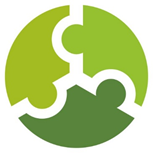 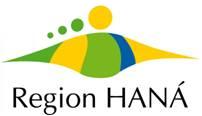 POZVÁNKAPracovní skupina rovné příležitosti projektu Venkovské školy Regionu HANÁ společně – MAP IIVás srdečně zvena workshopMáme doma prvňákaMísto konání:	 Základní škola a Mateřská škola Slatinice, Slatinice 124Termín:		úterý 17. března 2020  v 16:00			(předpokládaná délka workshopu 1,5  - 2 hodiny)	     Registrace na:	mapkonice@regionhana.czLektor:		 Mgr. Ivana Dušková Workshop si klade za cíl: Společně s rodiči, učiteli mateřské školy a učiteli prvního stupně si říct, co by mělo umět dítě při zápisu do 1. třídy základní školy, při nástupu do školy (slovní zásoba, řečové vady, soustředění, motorika, vpravo, vlevo, základní hygienické návyky, základy slušného chování, barvy, možnosti přípravy na čtení a psaní…)Těšíme se na setkání.Členové PS rovné příležitostiVenkovské školy Regionu HANÁ společně – MAP II, reg.č.: CZ.02.3.68/0.0/0.0/17_047/0008584